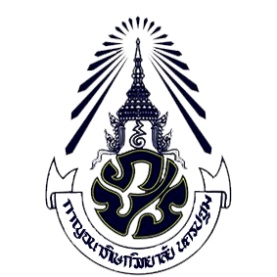 โรงเรียนกาญจนาภิเษกวิทยาลัย  นครปฐม (พระตำหนักสวนกุหลาบมัธยม)ใบนำส่งข้อสอบวัดผล      	กลางภาคเรียน 		      	ปลายภาคเรียน
ภาคเรียนที่................ปีการศึกษา..............................ชื่อวิชา.......................................................................รหัสวิชา..............................วิชา    พื้นฐาน    เพิ่มเติมกลุ่มสาระการเรียนรู้....................................................................................ชั้นมัธยมศึกษาปีที่.............../...................จำนวนข้อสอบปรนัย.....................ข้อ อัตนัย.................ข้อ 	คะแนน....................คะแนน      เวลา................นาทีหน่วยการเรียนรู้ที่ 1 /เรื่อง.........................................................................................................................................มาตรฐาน/ตัวชี้วัด/ผลการเรียนรู้ ..............................................................................................................................................................................................................................................................................................................................................................................................................................................................................................................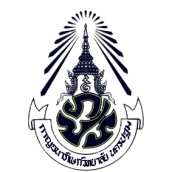 โรงเรียนกาญจนาภิเษกวิทยาลัย  นครปฐม (พระตำหนักสวนกุหลาบมัธยม)ข้อสอบวัดผล...................................	ภาคเรียนที่..............ปีการศึกษา......................เวลา...................นาทีวิชา.................................................  รหัสวิชา...................... ชั้นมัธยมศึกษาปีที่............... คะแนนเต็ม............ คะแนนคำชี้แจง1. ข้อสอบเป็นแบบ.......(ปรนัย 4 หรือ 5 ตัวเลือก, อัตนัย, จับคู่, คู่สัมพันธ์ ฯลฯ) จำนวน......ข้อ (........ หน้า)2. การตอบ ให้ใช้...............(ดินสอดำเบอร์ 2 B ระบายวงกลมตัวเลือก    หรือ  หรือ  ใน       กระดาษคำตอบให้เต็มวงกลม (ห้ามระบายนอกวง) เช่น    หรือ  หรือ  3. ในแต่ละข้อมีคำตอบที่ถูกต้องหรือเหมาะสมที่สุดเพียงข้อเดียว (กรณี ใช้ดินสอดำเบอร์ 2 B  ถ้าต้องการเปลี่ยนตัว    เลือกใหม่ ต้องลบรอยระบายในวงกลมตัวเลือกเดิมให้สะอาด หมดรอยดำเสียก่อน แล้วจึงระบายวงกลมตัวเลือก   ใหม่ ถ้าใช้ปากกา ให้ขีด ≠ ทับตัวเลือก แล้วกาเครื่องหมาย  ทับตัวเลือกใหม่4. ห้ามนำข้อสอบและกระดาษคำตอบออกจากห้องสอบ5. ไม่อนุญาตให้ผู้เข้าสอบออกจากห้องสอบ ก่อนหมดเวลาสอบลงชื่อ...................................................(ผู้ออกข้อสอบ)   (................................................................)ลงชื่อ...................................................(ผู้ตรวจทาน)      (..............................................................)หัวหน้ากลุ่มสาระการเรียนรู้...........................................ลงชื่อ...................................................(ผู้รับข้อสอบ)(................................................................)วันที่...............เดือน....................................พ.ศ.2563ลงชื่อ..........................................................(นายจิรากร   สำเร็จ)หัวหน้างานวัดและประเมินผลความคิดเห็นของกลุ่มบริหารวิชาการ		..................................................................		  ทราบ.................................................................. 		  อนุญาตให้อัดสำเนา หรือ..................................................................		  ปรับปรุงแก้ไขก่อนอัดสำเนา เนื่องจาก.........................ลงชื่อ.........................................................		   				(นางสาวสุญาดา  เฮงชัยโย)			      รองผู้อำนวยการโรงเรียน  กลุ่มบริหารวิชาการ  ความคิดเห็นของกลุ่มบริหารวิชาการ		..................................................................		  ทราบ.................................................................. 		  อนุญาตให้อัดสำเนา หรือ..................................................................		  ปรับปรุงแก้ไขก่อนอัดสำเนา เนื่องจาก.........................ลงชื่อ.........................................................		   				(นางสาวสุญาดา  เฮงชัยโย)			      รองผู้อำนวยการโรงเรียน  กลุ่มบริหารวิชาการ  ลงชื่อ....................................................(นางสาวสุญาดา   เฮงชัยโย)รองผู้อำนวยการ  รักษาการในตำแหน่งผู้อำนวยการโรงเรียนกาญจนาภิเษกวิทยาลัย  นครปฐม(พระตำหนักสวนกุหลาบมัธยม)ลงชื่อ....................................................(นางสาวสุญาดา   เฮงชัยโย)รองผู้อำนวยการ  รักษาการในตำแหน่งผู้อำนวยการโรงเรียนกาญจนาภิเษกวิทยาลัย  นครปฐม(พระตำหนักสวนกุหลาบมัธยม)